Supplemental digital content 1. Illustrates the standardized case record form (CRF).Title: Classification of Death Causes after Transplantation (CLASS): evaluation of methodology and initial results.1. author: Neval Ete Wareham	Supplemental digital content 1		 Section 1	Background, clinical and demographicsA. Year of birth: 		B. Gender:	male	female		C. Transplant date:		D. Transplant type:E. Primary disease: 		F: Prior transplantations:	yes	no	date:Section 2	Risk factors (please mark all that apply)A. Ongoing risk factors in the year prior to death:	1. Cigarette smoking		___ Yes	___No	__Unknown	2. Excessive alcohol consumption	___ Yes	___No	__Unknown	3. Active illicit injecting drug use	___ Yes	___No	__Unknown	4. Active illicit non-injecting drug use	___ Yes	___No	__Unknown	5. Opiate substitution		___ Yes	___No	__Unknown	Section 3	Co-morbidities (please mark all that apply)	A. Ongoing chronic conditions:	1. DM			___ Yes	___No	__Unknown	2. Hypertension			___ Yes	___No	__Unknown	3. Dyslipidemia			___ Yes	___No	__UnknownB. Prior cardiovascular disease		___ Yes	___No	__UnknownIf yes, please specify disease: ________________________________________________________C. Prior peripheral arterial disease		___ Yes	___No	__UnknownIf yes, please specify disease: ________________________________________________________D. Prior cerebrovascular disease		___ Yes	___No	__UnknownIf yes, please specify disease: ________________________________________________________E. COLD				___ Yes	___No	__UnknownF. Connective tissue disease			___ Yes	___No	__UnknownIf yes, please specify disease: ________________________________________________________G. Liver disease			___ Yes	___No	__UnknownIf yes, please specify disease: ________________________________________________________H. Kidney disease			___ Yes	___No	__UnknownIf yes, please specify disease: ________________________________________________________I. Malignant disease			___ Yes	___No	__UnknownIf yes, please specify disease: ________________________________________________________J. HIV				___ Yes	___No	__Unknown		Section 4	Cause of deathA. Was the death sudden?			___ Yes	___No	__UnknownB. Was the death unexpected?			___ Yes	___No	__UnknownC. Please complete the table below by recording all illnesses and conditions (acute and chronic) or injuries that the patient had at time of death*Certainty of Diagnosis: Definite=95-100% certainty, Likely=80-95% certainty, Possible=50-80% certaintyD. Brief narrative of the sequence of events leading to death (please include means of diagnosis of illnesses):________________________________________________________________________________________________________________________________________________________________________________________________________________________________________________________________________________________________________________________________________________________________________________________________________________________________________________________________________________________________________________________________________________________________________________________________________________________________________________________________________________________________________________________________________________________________________________________________E. In summary, the causal relation between conditions leading to death was (complete this section with the corresponding number form table C above):1. Condition that directly caused death (immediate cause):_________________________________________________2. Due to, or as a consequence of: ____________________________________________________________________3. Due to, or as a consequence of: ____________________________________________________________________4. Due to, or as a consequence of (the underlying condition): _______________________________________________Section 5	Post-mortem / AutopsyA. Has autopsy been performed:	___ Yes	___No	__UnknownCNS		___ Yes	___No	__Unknown   Describe_________________________Respiratory organs	 ___ Yes	___No	__Unknown  Describe_________________________Cardiovascular system 	___ Yes	___No	__Unknown  Describe_________________________Gastrointestinal		 ___ Yes	___No	__Unknown  Describe_________________________Uro-genital		___ Yes	___No	__Unknown  Describe_________________________Muscular-skeletal 	___ Yes	___No	__Unknown  Describe_________________________Endocrine glands	 ___ Yes	___No	__Unknown  Describe_________________________Did the autopsy reveal any evidence of intoxication ___ Yes	___No	__UnknownSection 6 	Graft informationA. Graft compatibility:ABO identical			___ Yes	___No	__Unknown	__not relevantABO compatible		___ Yes	___No	__Unknown	__not relevant	Pre-transplant donor specific antibody	___ Yes	___No	__Unknown	__not relevantHLA ABC 10/10 match		___ Yes	___No	__Unknown	__not relevantDRB1 match 			___ Yes	___No	__Unknown	__not relevantDQB1 match			___ Yes	___No	__Unknown	__not relevantB. Was there consistently functioning graft up to the time of death? (acute organ failure as a consequence of the terminal illness is not to be included)				___ Yes	___No	__Unknown 	__not relevantIf no, has the graft been removed? (Relevant for kidney transplants only)			___ Yes	___No	__Unknown	__not relevant  Date:C. Was there graft-versus-host disease at time of death? (Relevant for HCT patients only)			___ Yes	___No	__Unknown 	__not relevant D. Was there complete remission of the cancer that resulted in the transplantation, at time of death? (Relevant for cancer patients only)			___ Yes	___No	__Unknown 	__not relevantSection 7	Concomitant infections A. Were there any concomitant infections identified in the month up to the time of death?			___ Yes	___No	__UnknownIf yes, please provide details:B. Was there given any anti-microbial therapy?___ Yes	___No	__UnknownIf yes, please specify which one(s):________________________________________________________________________________________________________________________________________________________________________________________________________________________________________________________________________________________________________________________________________________________________________________________________C. Was there resistance to any anti-microbial agents?___ Yes	___No	__Unknown	If yes, please specify which one(s)?________________________________________________________________________________________________________________________________________________________________________________________________________________________________________________________________________________________________________________________________________________________________________________________________Section 8	Laboratory values latest prior to deathSection 9 	Adverse reactions of any type of medical treatment:A. Was the death considered to be related to a medical treatment?___ Yes	___No	__UnknownIf yes, please specify which one(s)?*Definite suspected (95-100% certainty); Likely (80-95%); Possible (50-80%)Please provide a brief narrative of the suspected association________________________________________________________________________________________________________________________________________________________________________________________________________________________________________________________________________________________________________________________________________________________________________________________________Supplemental digital content 2. Illustrates an online review form.Title: Classification of Death Causes after Transplantation (CLASS): evaluation of methodology and initial results.1. author: Neval Ete Wareham	Supplemental digital content 2Section 1	Underlying cause of death and condition contributing to death *Certainty of Diagnosis: Definite=95-100% certainty, Likely=80-95% certainty, Possible=50-80% certaintyComments:________________________________________________________________________________________________________________________________________________________________________________________________________________________________________________________________________________________________________________________________________________________________________________________________________________________________________________________________________________________________________________________________________________________________________________________________Section 2	Death considered related to transplantation-specific causes?Related to the transplantation-related immunosuppressive treatment?___ Yes	___No	__UnknownRelated to the perioperational procedures?___ Yes	___No	__UnknownRelated to other transplant specific cause?___ Yes	___No	__UnknownIf yes, please specify:________________________________________________________________________________________________________________________________________________________________________________________________________________________________________________________________________________________________________________________________________________________________________________________________Supplemental digital content 3. A list with pre-defined categories of death used to classify cause of death in this study.Title: Classification of Death Causes after Transplantation (CLASS): evaluation of methodology and initial results.1. author: Neval Ete Wareham	Supplemental digital content 3	Classification, List of Causes of Death* The classification algorithm for defining cause of death was conditional and thus certain causes of death had a higher weight compared to others. For example if primary graft failure, graft rejection, graft versus host disease, infection or malignancy were present at time of death and initiated the train of morbid events that lead to death, then these were assigned as the underlying cause of death whereas contributing and immediate causes were recorded with one of the other appropriate categories. If more than one cause with the highest weight were present at time of death, then the sequence in time and the extent of contribution to the fatal outcome would determine which cause was recorded as underlying and which as contributing or immediate cause of death. If none of the aforementioned were recorded as the underlying cause of death, then the algorithm continued with hemorrhage, organ specific dysfunctions, etc.Supplemental digital content 4. For comparison between the Danish National Death Cause registry and the 14 specific categories included in our classification algorithm, these categories were assigned a corresponding ICD-10. This is illustrated in this document.Title: Classification of Death Causes after Transplantation (CLASS): evaluation of methodology and initial results.1. author: Neval Ete Wareham	Supplemental digital content 4	International Classification of Diseases, 10th revision and Classification of Death Causes after Transplantation included in each disease group category.1ICD10 codes for organ disease together with hemorrhage corresponded to the CLASS code for hemorrhage with the exception of hemorrhage from the central nervous system which corresponded to the CLASS code 7.4.Supplemental digital content 5. The recorded underlying cause of death, according to transplant type (solid organ and hematopoietic stem cell transplantation).Title: Classification of Death Causes after Transplantation (CLASS): evaluation of methodology and initial results.1. author: Neval Ete Wareham	Supplemental digital content 5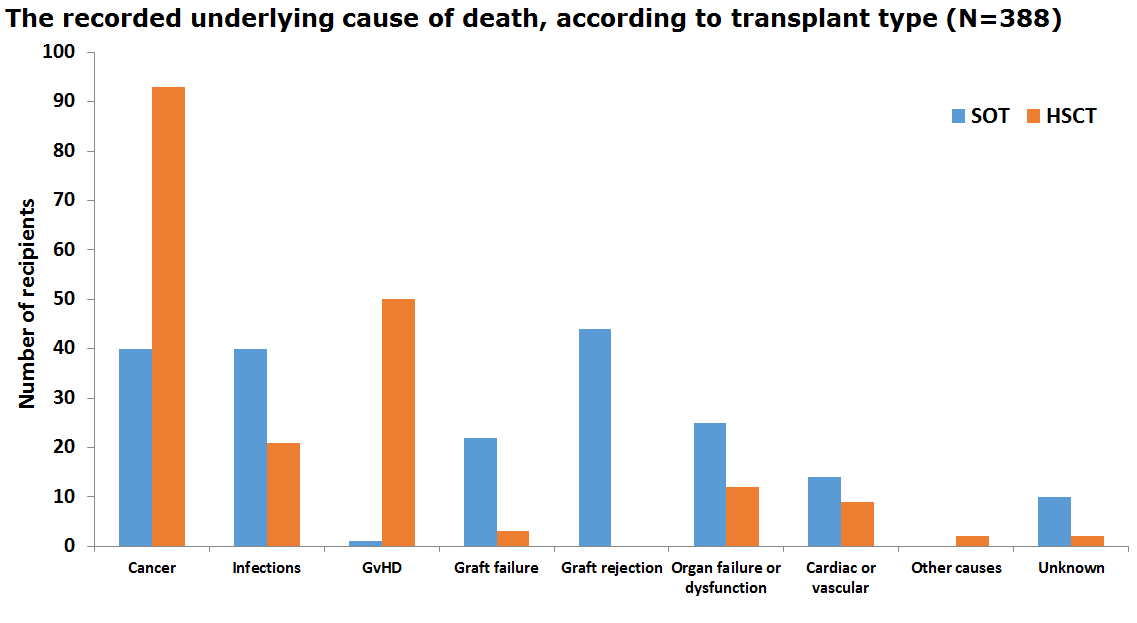 Abbreviations: SOT; solid organ transplantation, HSCT; hematopoietic stem cell transplantation.Illness / Condition / Injury(text) Date of onsetCertainty of diagnosis*Certainty of diagnosis*Certainty of diagnosis*Illness / Condition / Injury(text) Date of onsetDefiniteLikelyPossible123456789Microbial agent:(text)Specimen(text)Date of first identificationLaboratory valuesValueUnitDate HemoglobinCreatinineALTBilirubine INRNeutrocytesImmunosuppressive therapy:(text) Date of first initiationCertainty of relationship to drug*Certainty of relationship to drug*Certainty of relationship to drug*Immunosuppressive therapy:(text) Date of first initiationDefiniteLikelyPossibleOther medication:Other medication:Other medication:Other medication:Other medication:Cause of deathIlness/Condition/Injury (text)Code(1 – 14)Certainty*:Certainty*:Certainty*:Cause of deathIlness/Condition/Injury (text)Code(1 – 14)DefinitelyLikelyPossiblyImmediate  (Mandatory)Contributing (if applicable)Contributing(if applicable)Contributing(if applicable)Contributing(if applicable)Contributing(if applicable)Underlying  (Mandatory)Disease groupsDisease subgroupsDisease subgroupsGraft failurePrimary non-functionGraft failurenon-specificGraft rejectionAcuteGraft rejectionChronicBOSGvHDAcuteGvHDChronicBOSInfectionsBacterialInfectionsFungalInfectionsViralInfectionsProtozoalInfectionsOther (specify in comment field)InfectionsOther infection (specify in comment field)InfectionsUnknown etiologyHemorrhageGastro-intestinalHemorrhageRuptures vascular aneurysmHemorrhageFrom surgeryHemorrhageOther (specify in comment field)MalignancyDe novoDe novo - Lip and oral cavityMalignancyDe novoDe novo - Nasal cavity and middle earMalignancyDe novoDe novo - Larynx, trachea, lung, mediastinum and pleuraMalignancyDe novoDe novo – ThymusMalignancyDe novoDe novo – HeartMalignancyDe novoDe novo - GI tractMalignancyDe novoDe novo - Liver and intrahepatic bile ductMalignancyDe novoDe novo – GallbladderMalignancyDe novoDe novo - Other biliary tractMalignancyDe novoDe novo – PancreasMalignancyDe novoDe novo – BoneMalignancyDe novoDe novo – SkinMalignancyDe novoDe novo - Mesothelial and soft tissueMalignancyDe novoDe novo - Urogenital systemMalignancyDe novoDe novo – CNSMalignancyDe novoDe novo – EyeMalignancyDe novoDe novo - Thyroid glandMalignancyDe novoDe novo - Lymphoid and hematopoietic tissueMalignancyDe novoDe novo – MammaMalignancyRelapseRelapse - Lip and oral cavityMalignancyRelapseRelapse - Nasal cavity and middle earMalignancyRelapseRelapse - Larynx, trachea, lung, mediastinum and pleuraMalignancyRelapseRelapse – ThymusMalignancyRelapseRelapse – HeartMalignancyRelapseRelapse - GI tractMalignancyRelapse- Liver and intrahepatic bile ductMalignancyRelapseRelapse – GallbladderMalignancyRelapseRelapse - Other biliary tractMalignancyRelapseRelapse – PancreasMalignancyRelapseRelapse – BoneMalignancyRelapseRelapse – SkinMalignancyRelapseRelapse - Mesothelial and soft tissueMalignancyRelapseRelapse - Urogenital systemMalignancyRelapseRelapse – CNSMalignancyRelapseRelapse – EyeMalignancyRelapseRelapse - Thyroid glandMalignancyRelapseRelapse - Lymphoid and hematopoietic tissueMalignancyRelapseRelapse – MammaMalignancyProgression of underlying malignancyCancer progression - Lip and oral cavityMalignancyProgression of underlying malignancyCancer progression - Nasal cavity and middle earMalignancyProgression of underlying malignancyCancer progression - Larynx, trachea, lung, mediastinum and pleuraMalignancyProgression of underlying malignancyCancer progression – ThymusMalignancyProgression of underlying malignancyCancer progression – HeartMalignancyProgression of underlying malignancyCancer progression - GI tractMalignancyProgression of underlying malignancyCancer progression - Liver and intrahepatic bile ductMalignancyProgression of underlying malignancyCancer progression – GallbladderMalignancyProgression of underlying malignancyCancer progression - Other biliary tractMalignancyProgression of underlying malignancyCancer progression – PancreasMalignancyProgression of underlying malignancyCancer progression – BoneMalignancyProgression of underlying malignancyCancer progression – SkinMalignancyProgression of underlying malignancyCancer progression - Mesothelial and soft tissueMalignancyProgression of underlying malignancyCancer progression - Urogenital systemMalignancyProgression of underlying malignancyCancer progression – CNSMalignancyProgression of underlying malignancyCancer progression – EyeMalignancyProgression of underlying malignancyCancer progression - Thyroid glandMalignancyProgression of underlying malignancyCancer progression - Lymphoid and hematopoietic tissueMalignancyProgression of underlying malignancyCancer progression – MammaMalignancySecondary cancerLip and oral cavityMalignancySecondary cancerSecondary cancer - Nasal cavity and middle earMalignancySecondary cancerSecondary cancer - Larynx, trachea, lung, mediastinum and pleuraMalignancySecondary cancerSecondary cancer – ThymusMalignancySecondary cancerSecondary cancer – HeartMalignancySecondary cancerSecondary cancer - GI tractMalignancySecondary cancerSecondary cancer - Liver and intrahepatic bile ductMalignancySecondary cancerSecondary cancer – GallbladderMalignancySecondary cancerSecondary cancer - Other biliary tractMalignancySecondary cancerSecondary cancer – PancreasMalignancySecondary cancerSecondary cancer – BoneMalignancySecondary cancerSecondary cancer – SkinMalignancySecondary cancerSecondary cancer - Mesothelial and soft tissueMalignancySecondary cancerSecondary cancer - Urogenital systemMalignancySecondary cancerSecondary cancer – CNSMalignancySecondary cancerSecondary cancer – EyeMalignancySecondary cancerSecondary cancer - Thyroid glandMalignancySecondary cancerSecondary cancer - Lymphoid and hematopoietic tissueMalignancySecondary cancerSecondary cancer – MammaOrgan failure or dysfunction(not due to graft rejection, graft failure, GvHD, infection, or cancer)LiverDue to drug toxicityOrgan failure or dysfunction(not due to graft rejection, graft failure, GvHD, infection, or cancer)LiverCirrhosis - not viralOrgan failure or dysfunction(not due to graft rejection, graft failure, GvHD, infection, or cancer)LiverCystic liver diseaseOrgan failure or dysfunction(not due to graft rejection, graft failure, GvHD, infection, or cancer)LiverVODOrgan failure or dysfunction(not due to graft rejection, graft failure, GvHD, infection, or cancer)LiverLiver failure - cause unknownOrgan failure or dysfunction(not due to graft rejection, graft failure, GvHD, infection, or cancer)Cardiac or vascularMyocardial ischemia and infarctionOrgan failure or dysfunction(not due to graft rejection, graft failure, GvHD, infection, or cancer)Cardiac or vascularHemorrhagic pericarditisOrgan failure or dysfunction(not due to graft rejection, graft failure, GvHD, infection, or cancer)Cardiac or vascularOther causes of cardiac failure (specify in comment field)Organ failure or dysfunction(not due to graft rejection, graft failure, GvHD, infection, or cancer)Cardiac or vascularFluid overloadOrgan failure or dysfunction(not due to graft rejection, graft failure, GvHD, infection, or cancer)Cardiac or vascularPulmonary embolusOrgan failure or dysfunction(not due to graft rejection, graft failure, GvHD, infection, or cancer)Cardiac or vascularCerebrovascular accidentOrgan failure or dysfunction(not due to graft rejection, graft failure, GvHD, infection, or cancer)Cardiac or vascularMesenteric infarctionOrgan failure or dysfunction(not due to graft rejection, graft failure, GvHD, infection, or cancer)Cardiac or vascularTransplant-associated thrombocytic microangiopathy (TAM)Organ failure or dysfunction(not due to graft rejection, graft failure, GvHD, infection, or cancer)PulmonaryBOSOrgan failure or dysfunction(not due to graft rejection, graft failure, GvHD, infection, or cancer)PulmonaryCOLDOrgan failure or dysfunction(not due to graft rejection, graft failure, GvHD, infection, or cancer)PulmonaryOther (specify in comment field)Organ failure or dysfunction(not due to graft rejection, graft failure, GvHD, infection, or cancer)CNSOrgan failure or dysfunction(not due to graft rejection, graft failure, GvHD, infection, or cancer)RenalAcuteOrgan failure or dysfunction(not due to graft rejection, graft failure, GvHD, infection, or cancer)RenalChronicOrgan failure or dysfunction(not due to graft rejection, graft failure, GvHD, infection, or cancer)GI tractOrgan failure or dysfunction(not due to graft rejection, graft failure, GvHD, infection, or cancer)PancreasPancreatitisOrgan failure or dysfunction(not due to graft rejection, graft failure, GvHD, infection, or cancer)PancreasOther (specify in comment field)Organ failure or dysfunction(not due to graft rejection, graft failure, GvHD, infection, or cancer)Multi-organ failureOrgan failure or dysfunction(not due to graft rejection, graft failure, GvHD, infection, or cancer)Hematological diseaseOrgan failure or dysfunction(not due to graft rejection, graft failure, GvHD, infection, or cancer)Endocrine diseaseOrgan failure or dysfunction(not due to graft rejection, graft failure, GvHD, infection, or cancer)DMOrgan failure or dysfunction(not due to graft rejection, graft failure, GvHD, infection, or cancer)Psychiatric diseaseOrgan failure or dysfunction(not due to graft rejection, graft failure, GvHD, infection, or cancer)Skin and motor systemOrgan failure or dysfunction(not due to graft rejection, graft failure, GvHD, infection, or cancer)Urogenital diseaseOrgan failure or dysfunction(not due to graft rejection, graft failure, GvHD, infection, or cancer)Obstetric complicationsOrgan failure or dysfunction(not due to graft rejection, graft failure, GvHD, infection, or cancer)Congenital disordersOrgan failure or dysfunction(not due to graft rejection, graft failure, GvHD, infection, or cancer)Connective tissue diseaseOrgan failure or dysfunction(not due to graft rejection, graft failure, GvHD, infection, or cancer)Other organ failure or dysfunction (specify in comment field)Substance abuseChronic alcohol abuseSubstance abuseChronic intravenous drug-useSubstance abuseAcute intoxicationWithdrawal of active treatmentThe patients initiativeWithdrawal of active treatmentThe clinicians initiativeAccidental deathSuicideOther causes (specify in comment field)Unclassifiable causesUnknownCLASS codeICD-101. Graft failure2. Graft rejection3. GvHDT82, T83, T84, T85, T86, N1654. Infection A00–A019, A03–A072, A078–A09, A20–A28,A32–A563, A568–A811, A813–A99, B01–B09,B25–B370, B372–B382, B39–B392, B40–B450,B46–B581, B583, B99, G00–G02, J12–J185. Hemorrhage1R586. MalignancyC00-C967.1. LiverB15–B19, K65, K70–K77, K9227.2. Cardiac or vascularI00–I45, I47–I997.3. PulmonaryJ40–J997.4 CNSG048-G997.5 RenalN00-N297.6 GI tractK00-K66, K80-K83, K87-K937.7 PancreasE16, K85-K877.8. Multi-organ failure-7.9 Hematological diseaseD50–D897.10. Endocrine diseaseE15-E907.11 Diabetes MellitusE10-E147. 12 Psychiatric diseaseF00-F997.13 Skin and motor systemL00-L99, M00-M25, M40-M997.14. Urogenital diseaseN30-N997.15. Obstetric complicationsO00-O997.16. Congenital disordersQ00-Q997.17. Connective tissue diseaseM30-M367.18. Other organ failure or dysfunction12. Other causesAny other code8. Substance abuseF10-F19, T36–T659. Withdrawal of active treatment-10. Accidental deathDX60-DY0911. SuicideX60–X8413. Unclassifiable causes14. UnknownR092, R95, R960–R961, R98, R99